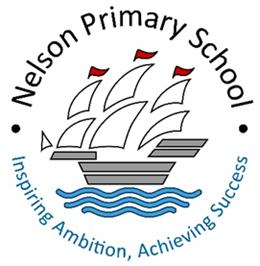 Weekly Home Learning TasksYear 3W/C: 4.5.20Tick off the activities as you go along.  There are other optional activities available on our school website under the home learning section. MondayTuesdayWednesdayThursdayFriday ReadingThe children can read from the screen if necessary and write the answers in their exercise books.Complete the attached comprehension Group 1: Facts about Greece See last week’s textGroup 2: See phonics sheet sent last week for children who are being taught Read Write IncFor daily lessons onlineRemember to read independently and talk to an adult about what you have read.Decodable comics can also be found on phonics play websiteSee website links belowRemember to read independently and talk to an adult about what you have read.Remember to read independently and talk to an adult about what you have read.Remember to read independently and talk to an adult about what you have read.Check out First News on the school website. See link belowWritingTo write a paragraph to describe the Mediterranean pictureLog on to Spelling hub and complete assignmentsGroup 1: SPELLING Words with the /ch/ sound ending –tureGroup 2 : SPELLING Phonics phase 2 h b f ff l ll ssWhen you log in your correct assignment will appear.If you do not have internet access please see the attached group 1 and 2 list to practise the words on paper.Log on to Spelling hub and complete assignmentsGroup 1: SPELLING Words with the /ch/ sound ending –tureGroup 2 : SPELLING Phonics phase 2 h b f ff l ll ssWhen you log in your correct assignment will appear.If you do not have internet access please see the attached group 1 and 2 list to practise the words on paper.Log on to Spelling hub and complete assignmentsGroup 1: SPELLING Words with the /ch/ sound ending –tureGroup 2 : SPELLING Phonics phase 2 h b f ff l ll ssWhen you log in your correct assignment will appear.If you do not have internet access please see the attached group 1 and 2 list to practise the words on paper.Group 1: Choose 5 spellings from the year 3/ 4 list in your pack to learn.Group 2: Choose 5 spellings from the year 2 list to learn (See last week’s attached list)Write a sentence for each word in your exercise book.Parents choose the spelling list you feel is appropriate for your child. You will be used to group 1 and 2 from the usual homework spellings.Group 1: Choose 5 spellings from the year 3/ 4 list in your pack to learn.Group 2: Choose 5 spellings from the year 2 list to learn (See last week’s attached list)Write a sentence for each word in your exercise book.Parents choose the spelling list you feel is appropriate for your child. You will be used to group 1 and 2 from the usual homework spellings.WritingTo write a paragraph to describe the Mediterranean pictureCreate a word bank to describe the attached picture. Include:Words and phrases to describe what you can see, hear, touch, small and how you would feel.Write sentences using your word bank and include adverbial phrases e.g. I could feel the warmth of the sun as I stared across the horizon.As time wore on…After a while…See link below on adverbial phrasesWrite your setting description1. Use adjectives2. Use adverbial phrases.3. Check your use of punctuation, including commas after fronted adverbials Practise your handwriting using the sheet provided in your packPublish and illustrate your paragraph in your best handwritingBank HolidayMathsIf you do not have internet, continue to learn times tables/ division factsFor 3s, 4s and 8 xtables Complete Mathletics tasksComplete MathleticstasksComplete Mathletics tasksComplete Mathletics tasksComplete Mathletics tasksMathsIf you do not have internet, continue to learn times tables/ division factsFor 3s, 4s and 8 xtables Use the Oak national academyWeek 2 Maths
Identify and describing non-unit fractionsSee website belowWeek 2 Maths
To describe the part whole relationshipSee website belowWeek 2 Maths
To recognise, parts that are equal and parts that are unequalSee website belowWeek 2 Maths
Finding non-unit fractions of quantitiesSee website below
Bank HolidayL.C.CChoose the activity that is most suitable for your child.Science:See attached sheet ‘Spinning Science’ to complete your investigation.See website belowGeography:Group 1: Learn the meaning of these words. Write down what they mean and create a symbol for each word.Coast   Mediterranean   Climate   Continent    Country    Equator Group 2: Draw a picture of a beach and label itBank HolidayP.E.Keep active each day!Try Joe Wicks daily PE lesson or BBC supermovers See websites belowKeep active each day!Try Joe Wicks daily PE lesson or BBC supermovers See websites belowKeep active each day!Try Joe Wicks daily PE lesson or BBC supermoversSee websites belowKeep active each day!Try Joe Wicks daily PE lesson or BBC supermovers See websites belowKeep active each day!Try Joe Wicks daily PE lesson or BBC supermovers See websites belowR.E.Ramadam – See Twinkl sheet attachedMake and decorate your own Ramadan lanternsSee websites belowMusicLog in to the Year 3 Home Learning section and follow the lessons from Mr Dye. https://nelson.newham.sch.uk/learning-2/home-learning/Log on to Charanga – email your teacher via purple mash if you still need your log in details.https://charanga.com/user/loginLog in to the Year 3 Home Learning section and follow the lessons from Mr Dye. https://nelson.newham.sch.uk/learning-2/home-learning/Log on to Charanga – email your teacher via purple mash if you still need your log in details.https://charanga.com/user/loginLog in to the Year 3 Home Learning section and follow the lessons from Mr Dye. https://nelson.newham.sch.uk/learning-2/home-learning/Log on to Charanga – email your teacher via purple mash if you still need your log in details.https://charanga.com/user/loginLog in to the Year 3 Home Learning section and follow the lessons from Mr Dye. https://nelson.newham.sch.uk/learning-2/home-learning/Log on to Charanga – email your teacher via purple mash if you still need your log in details.https://charanga.com/user/loginLog in to the Year 3 Home Learning section and follow the lessons from Mr Dye. https://nelson.newham.sch.uk/learning-2/home-learning/Log on to Charanga – email your teacher via purple mash if you still need your log in details.https://charanga.com/user/loginP.S.H.EWatch the video on BBC bitesizeExplanation – Healthy eating- Part 1.Make a poster about Healthy Eating.See websites BelowWebsitesLinksPE: https://www.youtube.com/user/thebodycoach1/videos       https://www.bbc.co.uk/teach/supermovers/ks2-    collection/zr4ky9qMaths:  https://login.mathletics.com/https://www.thenational.academy/online-classroom/year-3/maths#subjects​  - Week 2 fractionshttps://ttrockstars.com/Reading: https://www.phonicsplay.co.uk/First News: https://nelson.newham.sch.uk/wp-content/uploads/2020/04/First-News-24th-April.pdf Music: https://nelson.newham.sch.uk/learning-2/home-learning/                 https://charanga.com/user/loginWriting:  https://www.youtube.com/watch?v=oF95vgjyp0c – Adverbial PhrasesSpelling: https://www.spellingshed.com/en-gbR.E:  https://www.twinkl.co.uk/resource/t-re-357-ramadan-lantern-paper-craft Science: https://www.science-sparks.com/easy-paper-spinners/PSHE:  https://www.bbc.co.uk/bitesize/clips/zcw9wmn - Healthy Eating Part 1PE: https://www.youtube.com/user/thebodycoach1/videos       https://www.bbc.co.uk/teach/supermovers/ks2-    collection/zr4ky9qMaths:  https://login.mathletics.com/https://www.thenational.academy/online-classroom/year-3/maths#subjects​  - Week 2 fractionshttps://ttrockstars.com/Reading: https://www.phonicsplay.co.uk/First News: https://nelson.newham.sch.uk/wp-content/uploads/2020/04/First-News-24th-April.pdf Music: https://nelson.newham.sch.uk/learning-2/home-learning/                 https://charanga.com/user/loginWriting:  https://www.youtube.com/watch?v=oF95vgjyp0c – Adverbial PhrasesSpelling: https://www.spellingshed.com/en-gbR.E:  https://www.twinkl.co.uk/resource/t-re-357-ramadan-lantern-paper-craft Science: https://www.science-sparks.com/easy-paper-spinners/PSHE:  https://www.bbc.co.uk/bitesize/clips/zcw9wmn - Healthy Eating Part 1PE: https://www.youtube.com/user/thebodycoach1/videos       https://www.bbc.co.uk/teach/supermovers/ks2-    collection/zr4ky9qMaths:  https://login.mathletics.com/https://www.thenational.academy/online-classroom/year-3/maths#subjects​  - Week 2 fractionshttps://ttrockstars.com/Reading: https://www.phonicsplay.co.uk/First News: https://nelson.newham.sch.uk/wp-content/uploads/2020/04/First-News-24th-April.pdf Music: https://nelson.newham.sch.uk/learning-2/home-learning/                 https://charanga.com/user/loginWriting:  https://www.youtube.com/watch?v=oF95vgjyp0c – Adverbial PhrasesSpelling: https://www.spellingshed.com/en-gbR.E:  https://www.twinkl.co.uk/resource/t-re-357-ramadan-lantern-paper-craft Science: https://www.science-sparks.com/easy-paper-spinners/PSHE:  https://www.bbc.co.uk/bitesize/clips/zcw9wmn - Healthy Eating Part 1PE: https://www.youtube.com/user/thebodycoach1/videos       https://www.bbc.co.uk/teach/supermovers/ks2-    collection/zr4ky9qMaths:  https://login.mathletics.com/https://www.thenational.academy/online-classroom/year-3/maths#subjects​  - Week 2 fractionshttps://ttrockstars.com/Reading: https://www.phonicsplay.co.uk/First News: https://nelson.newham.sch.uk/wp-content/uploads/2020/04/First-News-24th-April.pdf Music: https://nelson.newham.sch.uk/learning-2/home-learning/                 https://charanga.com/user/loginWriting:  https://www.youtube.com/watch?v=oF95vgjyp0c – Adverbial PhrasesSpelling: https://www.spellingshed.com/en-gbR.E:  https://www.twinkl.co.uk/resource/t-re-357-ramadan-lantern-paper-craft Science: https://www.science-sparks.com/easy-paper-spinners/PSHE:  https://www.bbc.co.uk/bitesize/clips/zcw9wmn - Healthy Eating Part 1PE: https://www.youtube.com/user/thebodycoach1/videos       https://www.bbc.co.uk/teach/supermovers/ks2-    collection/zr4ky9qMaths:  https://login.mathletics.com/https://www.thenational.academy/online-classroom/year-3/maths#subjects​  - Week 2 fractionshttps://ttrockstars.com/Reading: https://www.phonicsplay.co.uk/First News: https://nelson.newham.sch.uk/wp-content/uploads/2020/04/First-News-24th-April.pdf Music: https://nelson.newham.sch.uk/learning-2/home-learning/                 https://charanga.com/user/loginWriting:  https://www.youtube.com/watch?v=oF95vgjyp0c – Adverbial PhrasesSpelling: https://www.spellingshed.com/en-gbR.E:  https://www.twinkl.co.uk/resource/t-re-357-ramadan-lantern-paper-craft Science: https://www.science-sparks.com/easy-paper-spinners/PSHE:  https://www.bbc.co.uk/bitesize/clips/zcw9wmn - Healthy Eating Part 1